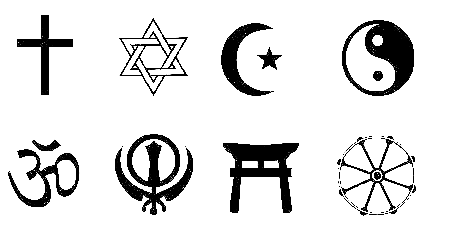 Sociology is about understanding society, one’s role in society, social change and the influence of society upon the individual.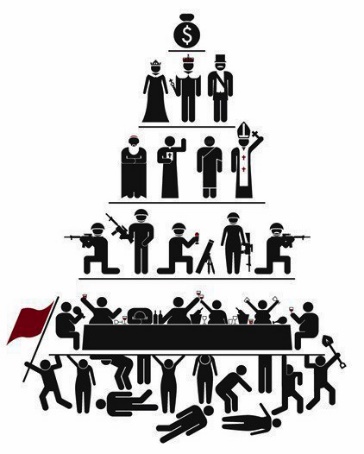 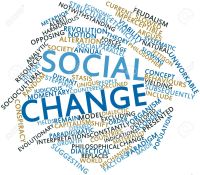 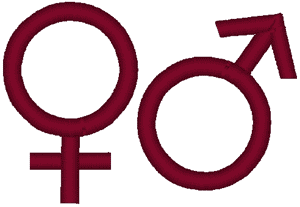 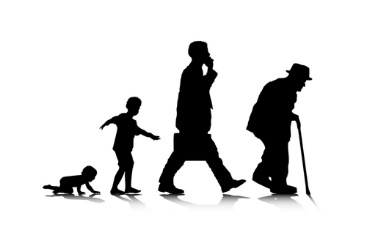 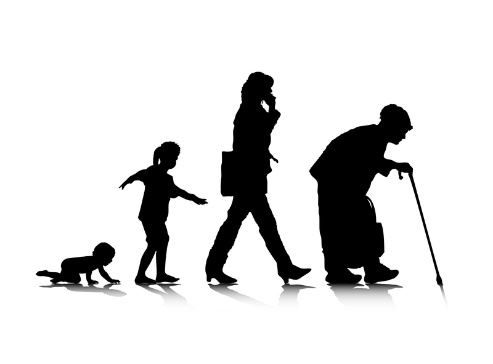 